РЕСПУБЛИКА  ДАГЕСТАНАДМИНИСТРАЦИЯ МУНИЦИПАЛЬНОГО  РАЙОНА«МАГАРАМКЕНТСКИЙ  РАЙОН»ПОСТАНОВЛЕНИЕ«  30   »    12      2022г.                 с. Магарамкент                                    №589ОБ УТВЕРЖДЕНИИ ПОЛОЖЕНИЯ О КОМИССИИ ПО ЗЕМЛЕПОЛЬЗОВАНИЮ И ЗАСТРОЙКЕ НА ТЕРРИТОРИИ МР «МАГАРАМКЕНТСКИЙ РАЙОН» В соответствии с Градостроительным кодексом Российской Федерации, Земельным кодексом Российской Федерации, Уставом муниципального района №Магарамкентский район» Республики Дагестанпостановляю:1. Утвердить Положение о Комиссии по землепользованию и застройке по МР «Магарамкентский район» Республики Дагестан, согласно приложению № 1. 	2. Опубликовать настоящее постановление в районной газете «Самурдин сес» и разместить на официальном сайте администрации МР «Магарамкентскийрайон»в информационно-телекоммуникационной сети «Интернет». 	3. Направить постановление администрации МР «Магарамкентский район» в Министерство юстиции РД для включения в регистр муниципальных нормативных правовых актов в установленный законом срок.	4. В течение 5 дней после принятия направить постановление администрации МР «Магарамкентский район» в прокуратуру для проведения антикоррупционной экспертизы и проверки на предмет законности.	5. Настоящее постановление вступает в силу после дня его официального опубликования.	6. Контроль за исполнением настоящего постановления возложить на первого заместителя главы администрации муниципального района «Магарамкентский район» Рагимханова Ф.Э.Врио главы муниципального района                                 Ф.Э. Рагимханов  ПОЛОЖЕНИЕО КОМИССИИ ПО ЗЕМЛЕПОЛЬЗОВАНИЮ И ЗАСТРОЙКЕ АДМИНИСТРАЦИИМР «МАГАРАМКЕНТСКИЙ РАЙОН» 1. Общие положения  1.1.Комиссия по землепользованию и застройке на территории МР «Магарамкентский район» Республики Дагестан (далее - Комиссия) является постоянно действующим коллегиальным органом. 1.2. Комиссия в своей деятельности руководствуется Градостроительным кодексом Российской Федерации, Земельным кодексом Российской Федерации, настоящим Положением. 2. Полномочия Комиссии 2.1. Комиссия создается в целях рассмотрения поступающих предложений: 2.1.1. По проекту разработки генерального плана МР «Магарамкентский район» Республики Дагестан или внесения изменений в утвержденный генеральный план; 2.1.2. По проекту разработки правил землепользования и застройки МР «Магарамкентский район» Республики Дагестан или внесения изменений в утвержденные правила землепользования и застройки; 2.1.3. По проекту планировки территории, проектам межевания территории или проектам, предусматривающим внесение изменений в утвержденные проекты планировки территории, проекты межевания территории; 2.1.4. По проекту решения о предоставлении разрешения на условно разрешенный вид использования земельного участка или объекта капитального строительства; 2.1.5. По проекту решения о предоставлении разрешения на отклонение от предельных параметров разрешенного строительства, реконструкции объектов капитального строительства. 2.2. В компетенцию Комиссии входит осуществление следующих функций: 2.2.1. Рассмотрение предложений по вопросу внесения изменений в документы, указанные в п. 2.1; 2.2.2. Принятие решения о проведении публичных слушаний или публичных обсуждений; 2.2.3. Процедура проведения публичных слушаний состоит из следующих этапов: 1) оповещение о начале публичных слушаний; 2) размещение проекта, подлежащего рассмотрению на публичных слушаниях, и информационных материалов к нему на официальном сайте и открытие экспозиции или экспозиций такого проекта; 3) проведение экспозиции или экспозиций проекта, подлежащего рассмотрению на публичных слушаниях; 4) проведение собрания или собраний участников публичных слушаний; 5) подготовка и оформление протокола публичных слушаний; 6) подготовка и опубликование заключения о результатах публичных слушаний. 2.2.4. Процедура проведения общественных обсуждений состоит из следующих этапов: 1) оповещение о начале общественных обсуждений; 2) размещение проекта, подлежащего рассмотрению на общественных обсуждениях, и информационных материалов к нему на официальном сайте уполномоченного органа местного самоуправления в информационно-телекоммуникационной сети Интернет (далее в настоящей статье - официальный сайт) и (или) в государственной или муниципальной информационной системе, обеспечивающей проведение общественных обсуждений с использованием информационно-телекоммуникационной сети Интернет (далее также - сеть Интернет), либо на региональном портале государственных и муниципальных услуг (далее в настоящей статье - информационные системы) и открытие экспозиции или экспозиций такого проекта; 3) проведение экспозиции или экспозиций проекта, подлежащего рассмотрению на общественных обсуждениях; 4) подготовка и оформление протокола общественных обсуждений; 5) подготовка и опубликование заключения о результатах общественных обсуждений. 2.2.5. Срок проведения публичных слушаний или общественных обсуждений определяется в соответствии с Положением о публичных слушаниях в муниципальном районе «Магарамкентский район» утверждённого решением собрания депутатов МР «Магарамкентский район» от 28 октября 2014г. №190   3. Организация работы Комиссии3.1. Состав Комиссии утверждается и изменяется постановлением АдминистрацииМР «Магарамкентский район». 3.2. Комиссия состоит из председателя, заместителя председателя, секретаря и членов Комиссии. 3.3. Состав членов Комиссии формируется в количестве не менее ХХ человек. 3.4. Работой Комиссии руководит председатель Комиссии, в его отсутствие - заместитель председателя Комиссии. 3.5. Председателем Комиссии назначается заместитель главы администрации муниципального района «Магарамкентский район». Председатель Комиссии подписывает документы, подготовленные Комиссией в соответствии с ее компетенцией. 3.6. Заседания Комиссии проводятся по мере поступления предложений, указанных в пункте 2 настоящего Положения. Дата заседаний Комиссии определяется председателем Комиссии. 3.7. Решение Комиссии принимают путем открытого голосования, простым большинством голосов. При равенстве голосов голос председательствующего является решающим. Решение Комиссии является правомочным, если в нем принимает участие не менее двух третей состава комиссии, исключение составляют решения по вопросам, указанным в п. 3.8 настоящего Положения. 3.8. При рассмотрении вопросов, указанных в п. 2.1.4 и 2.1.5 настоящего Положения требуется присутствие (указывается)должностное лицо органа местного самоуправления в границах которого расположен объект недвижимости, в отношении которого принято решение о проведении публичных слушаний или общественных обсуждений, поэтому решение Комиссии является правомочным, если в нем принимает участие не менее ХХ членов комиссии. 3.9. Решения Комиссии оформляются протоколом, который подписывается секретарем Комиссии и утверждается председателем Комиссии. 3.10. Организационное обеспечение деятельности Комиссии осуществляет указывается подразделение администрации. 3.11. Техническую организацию работы Комиссии осуществляет секретарь Комиссии, который: 1) информирует членов Комиссии о дате, времени и месте проведения заседания Комиссии; 2) обеспечивает членов Комиссии необходимой документацией; 3) осуществляет подготовку протоколов заседания Комиссии. 3.12. В случае необходимости на заседание Комиссии могут быть приглашены заинтересованные лица. 3.13. На основании заключения о результатах общественных обсуждений или публичных слушаний по проекту решения Комиссия осуществляет подготовку рекомендаций о предоставлении разрешения или об отказе в предоставлении такого разрешения с указанием причин принятого решения и направляет их Главе МР «Магарамкентский район» для принятия дальнейшего решения. 4. Заключительные положения4.1. Решение Комиссии является рекомендательным для принятия Главой МР «Магарамкентский район» Республики Дагестан соответствующих решений или муниципальных правовых актов. 4.2. В случае несогласия с принятым Комиссией решением решение может быть обжаловано в судебном порядке. 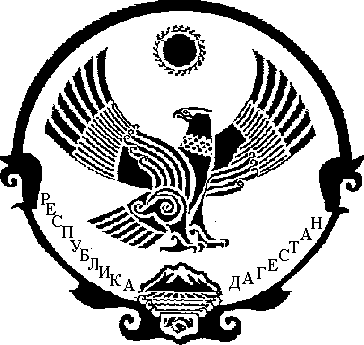 